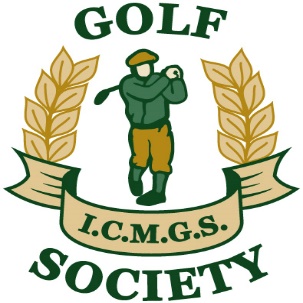                                      RESULTS     Event:              Carlisle – October 7, 2017     Sponsor:         John RuddenOverall Winner:      Brian Hutchinson    Flight “A” Winner:           Kevin Barry                            Flight “B” Winner:           Sean Kelly                                       Flight “C” Winner:           Patrick O’Leary     Ladies Winner:        Sheelagh Byrne   Low Gross Winner:         Martin Dullea        Best Front Nine:              Kevin Loughnane  Best Back Nine:               Mike Byrne   Nearest The Pin – Ladies:  Sheelagh Byrne           Money Hole Winner:       Sean Kelly                